Publicado en   el 03/07/2015 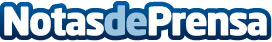 El éxito de 2014 como inspiración de cara al Europeo Absoluto Masculino Formar un bloque tan sólido como el del año pasado para optar a lo más alto. Así de sencillo y de complicado de alcanzar al tiempo es el objetivo marcado por el equipo español Absoluto masculino de cara al Campeonato de Europa de la categoría que se celebra en el campo de Halmstad GoDatos de contacto:Nota de prensa publicada en: https://www.notasdeprensa.es/el-exito-de-2014-como-inspiracion-de-cara-al Categorias: Golf http://www.notasdeprensa.es